Association Sportive du Lycée Pierre et Marie CURIE de MentonAnnée Scolaire 2022 / 2023Prix de la Licence cette année : 15 EUROs 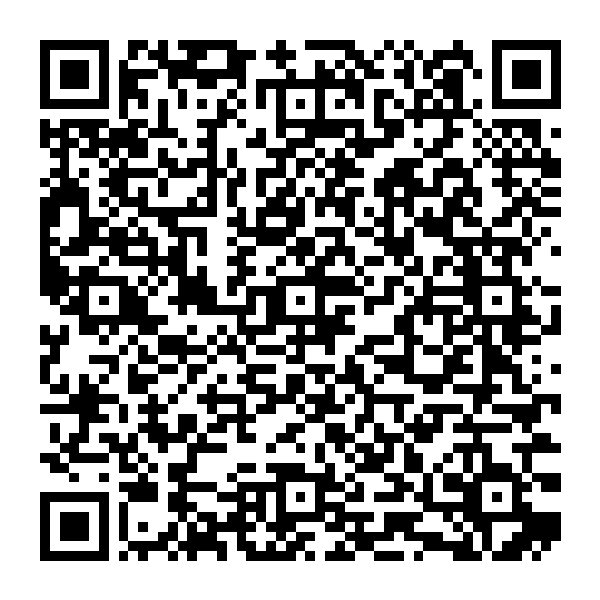 NOM :				Prénom : 				Classe : Tu es inscrit(e) à la cantine le Mercredi midi :           Oui                      NonTel. Portable de l’élève : Tel. Portable des Parents : Adresse internet de l’élève : M. Gaduel :	Laser Run 14h00 à 15h30 Gymnase du Lycée				ou selon demande		Natation : de 14h00 à 15h00 Piscine du Careï	                     Volley-Ball garçons et filles : de 15h30 à 17h Gymnase du LycéeM. Meignaud : Tir à l’Arc : de 14h à 17 Gymnase du lycée                           Raids : Inscription nécessaire pour chaque dateMme Jarrier / M. Fleury : Musculation : de 14h à 16h Salle Musculation du LycéeÀ définir : Badminton : de 14h 00 à 15h30 Gymnase du lycée		           Tennis : de 16h à 17h00 Tennis Club de la Madone	Activités ponctuelles : Raids nature ; Sortie ski ; Autres, ...Autorisation ParentaleJe soussigné(e) 	Père, mère, responsable légal (1) : 						(1) Rayer la mention inutile- autorise (2) : 									(2) Indiquer Nom et prénom du licenciéà participer aux activités de l’Association Sportive  : - autorise le professeur responsable ou l’accompagnateur à faire pratiquer en cas d’urgence une intervention médicale ou chirurgicale si nécessaire.- accepte que mon enfant puisse être pris en photos dans le cadre des différentes manifestations sportives organisées, et que celles-ci soient publiées sur le site du Lycée, sur le facebook du lycée, le compte tweeter du lycée,  et la plateforme Atrium.Information aux parents : comme l’année dernière notre assurance MAIF propose une protection supplémentaire, I.A. SPORT+ , qui se substitue en cas d’accident à la garantie « indemnisation des dommages corporels » avec des plafonds très élevés. Si vous souhaitez adhérer à I.A. Sport + vous devez ajouter 11 euros à la cotisation de 15 Euro (soit un chèque de 26 euros à l’ordre de l’A.S P&M CurieFait à                                                Le                                                            Signature des ParentsPièces à fournir : Fiche d’inscription : Autorisation parentale ci-dessus + coordonnées de l’élève15 € pour la licence UNSS Merci de privilégier le règlement en ligne par Qrcode ci-dessus